Supplementary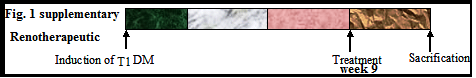 Fig.1. supplementary: Scheme showing experimental protocols employed. Diabetes mellitus induction by streptozotocin (STZ) was injected intraperitoneal as a single dose (50 mg/kg) on day (0). Valsartan was given orally daily at dose of 50 mg. Pharmacological regimen was administered from the 9th week and continued for 4 weeks.Table 1 supplementary. Reno-therapeutic effect of valsartan on UAE, SBP and DBP in STZ- induced diabetic nephropathyUAE, urine albumin excretion, SBP, systolic blood pressure, DBP, diastolic blood pressure, Valsartan treatment started from 8 week. values are means ± SD (n=6-8) and analyzed using one-way ANOVA followed by Tukey’s post-hoc test at P<0.05. ¶ compared with vehicle group, * compared with diabetic control group at the same time point. 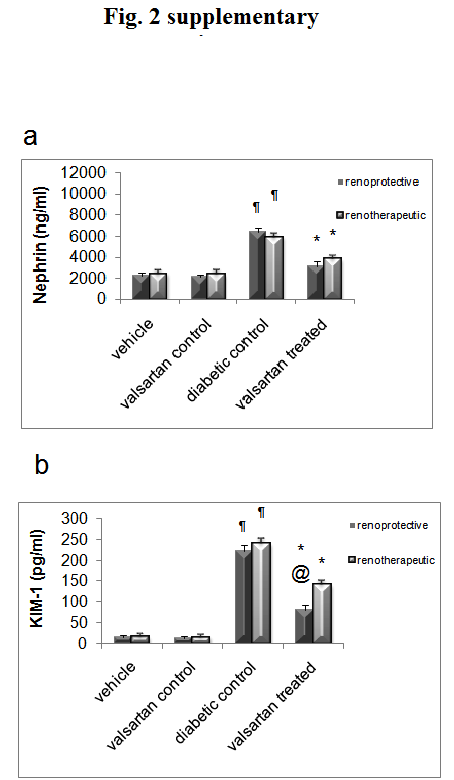 Fig.2. Supplementary: Renoprotective and renotherapeutic effect of valsartan on urinary (a: nephrin “ng/ml”, b: KIM-1“pg/ml”) in STZ- induced diabetic nephropathy. Values are mean ± S.D. (n= 6-8), analyzed by one-way ANOVA followed by Tukey's multiple comparisons test. ¶,*,@ P< 0.05; ¶ compared with vehicle group, * compared with diabetic control group at the same time point, @ compared with valsartan treated group “renotherapeutic”.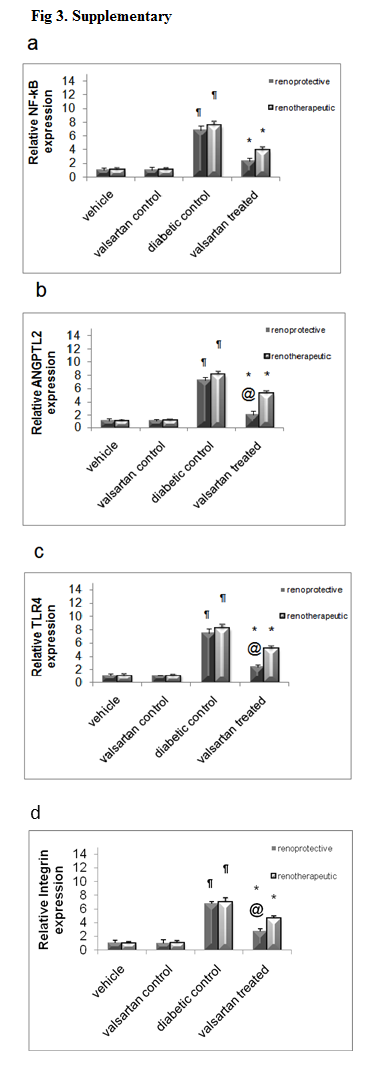 Fig.3. Supplementary: Renoprotective and renotherapeutic effect of valsartan on renal gene expression of (RT-PCR; a: NF-κB, b: ANGPTL2, c: TLR 4, d: integrin) in STZ- induced diabetic nephropathy. Values are mean ± S.D. (n= 6-8), analyzed by one-way ANOVA followed by Tukey's multiple comparisons test. ¶,* @ P< 0.05; ¶ compared with vehicle group, * compared with diabetic control group at the same time point,# compared with diabetic control group at week 4, @ compared with valsartan treated group “renotherapeutic”. Angiopoietin-like protein 2 (ANGPTL2), and toll-like receptor 4 (TLR 4).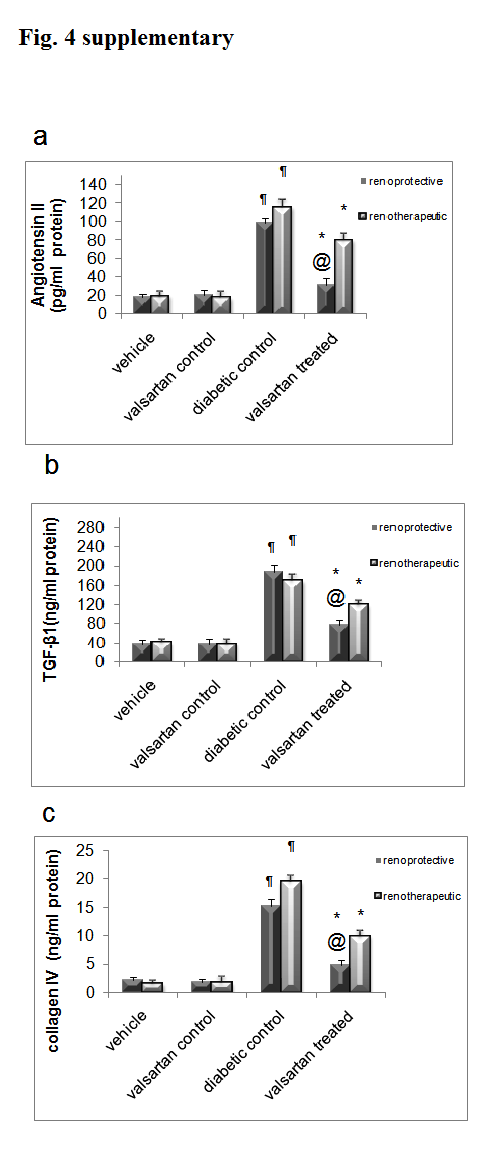 Fig.4. Supplementary: Renoprotective and renotherapeutic effect of valsartan on renal protein expression (ELISA; a: angiotensin II ”pg/ml protein“, b: TGF-β “ng/ml protein”, c: collagen IV “ng/ml protein”) in STZ- induced diabetic nephropathy. Values are mean ± S.D. (n= 6-8), analyzed by one-way ANOVA followed by Tukey's multiple comparisons test. ¶,*, @ P< 0.05; ¶ compared with vehicle group,* compared with diabetic control group at the same time point, @ compared with valsartan treated group “renotherapeutic”.Table 4 supplementary. Renotherapeutic effect of valsartan on renal IL-1β, IL-6, TNFα, MCP-1 inflammatory levelsInterleukin (IL), Tumour Necrosis Factor alpha (TNFα), monocyte chemoattractant protein-1 (MPC-1). values are means ± SD (n=6-8) and analyzed using one-way ANOVA followed by Tukey’s post-hoc test at P<0.05. Comparison within the same group, ¶ compared with vehicle group, * compared with diabetic control group,# compared with valsartan group.VehicleValsartancontrolDiabeticcontrolValsartantreatedvalsartan (Reno-therapeutic)treatment from:   -9 to 12 weeksUAE (mg /day),SBP (mgHg),DBP (mgHg),1.04 ± 0.16130.6 ± 5.2678.13 ± 9.640.96 ± 0.18*122.6 ± 7.76*67.50 ± 6.72*33.70 ± 5.90¶161.8 ± 17.45¶#95.25 ± 5.65¶#12.66 ± 2.92¶*146.1 ± 8.24¶*#89.25 ± 9.22¶VehicleValsartan controlDiabetic controlValsartan treatedIL-1β (pg/mg protein)IL-1β (pg/mg protein)IL-1β (pg/mg protein)IL-1β (pg/mg protein)IL-1β (pg/mg protein)IL-1β (pg/mg protein)Reno-therapeutic380.0±23.51351.8±58.721495±138.10¶816±104.20¶*#IL-6 (pg/mg protein)IL-6 (pg/mg protein)IL-6 (pg/mg protein)IL-6 (pg/mg protein)IL-6 (pg/mg protein)IL-6 (pg/mg protein)Reno-therapeutic134.3 ± 10.62140.7 ± 33.43591.5 ± 74.53¶ 307.7± 61.19¶*#TNFα (pg/mg protein)TNFα (pg/mg protein)TNFα (pg/mg protein)TNFα (pg/mg protein)TNFα (pg/mg protein)TNFα (pg/mg protein)Reno-therapeutic85.63± 6.4275.68± 14.31541.5± 60.48¶ 387.9± 107.10*#MCP-1 (pg/mg protein)MCP-1 (pg/mg protein)MCP-1 (pg/mg protein)MCP-1 (pg/mg protein)MCP-1 (pg/mg protein)MCP-1 (pg/mg protein)Reno-therapeutic39.50± 3.0240.13± 7.16152.8± 22.51¶ 77.37± 15.36¶*#